美术北楼课桌椅添置项目（二次）清单品名品牌/型号/规格/要求单位数量单价（元）总价（元）总价（元）1★木制桌规格：长140×宽60×高75CM；材质：桌面采用橡木板, 板厚1.8CM, 桌腿采用7×7CM实木,围裙宽8CM;甲醛释放量符合国家E0级标准。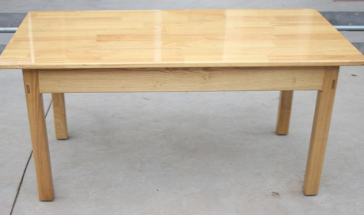 张402★多边形桌子1、桌子：E1级环保烤漆工艺的脚架，防止腐蚀和生锈，加粗钢管桌腿带滑轮，前置挡板，桌子板面厚度25MM以上，板边采用全自动封边，带桌肚。甲醛释放量符合国家E1级标准。2、桌子尺寸：桌子的前长（长边）不少于110cm,后长（短边）不少于60CM，净深不少于52CM。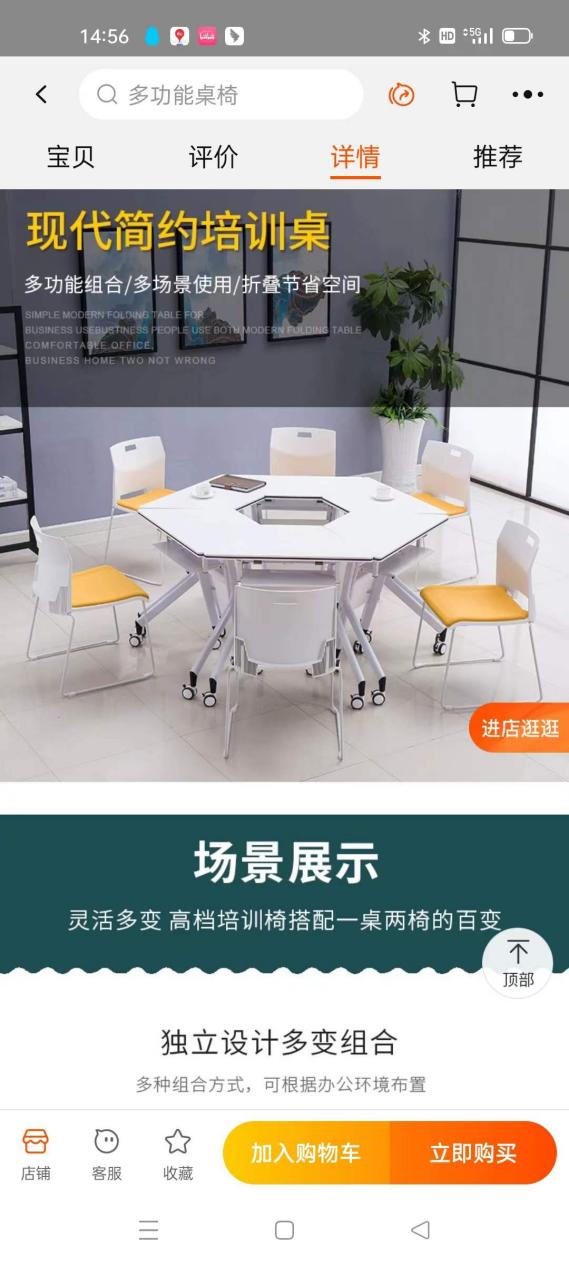 套（一套6张桌子组成）263双层桌子1、要求：桌面加厚20mm厚，优质免漆板材，双层空间（下层置物，竖杆加固）,加粗碳素钢架桌腿（不小于5×5cm）,桌腿中间横杆加固，防滑脚垫。2、桌子尺寸：1.6米×0.6米（高0.8米）3、凳子：常规尺寸造型如下图：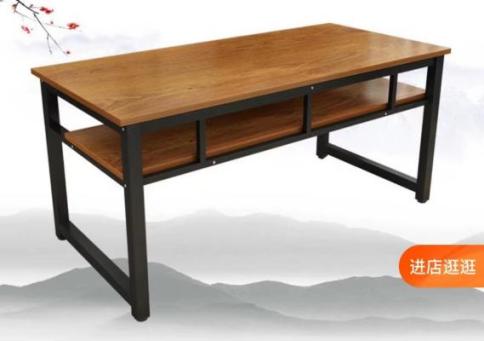 张154椅子1、尺寸：常规尺寸2、材质：加厚实心钢制椅架。一体成型工艺，Pp材质靠背，椅面颜色选用桌子同类色。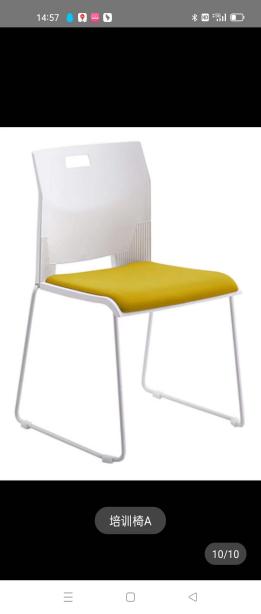 张2505凳子1、凳子：常规尺寸2、材质：木质造型如下图：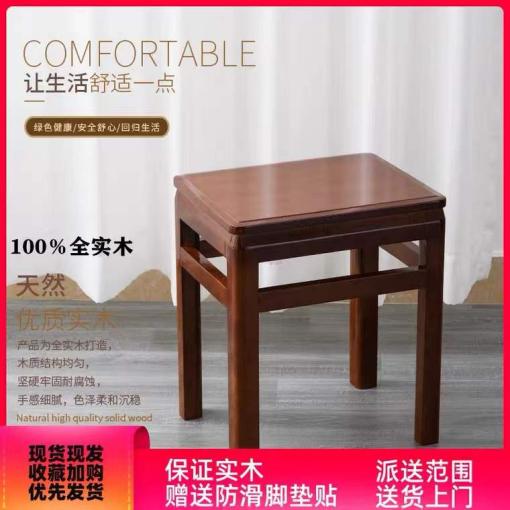 个406实训室移动白板、配套白板笔1、尺寸：180×90cm2、要求：F蜂窝面板，一键翻转白板、双面磁性、全钢制支架加粗立管1.23MM、45MM加宽脚管，脚带万向滑轮锁止，圆润防撞包胶，12层工艺结构。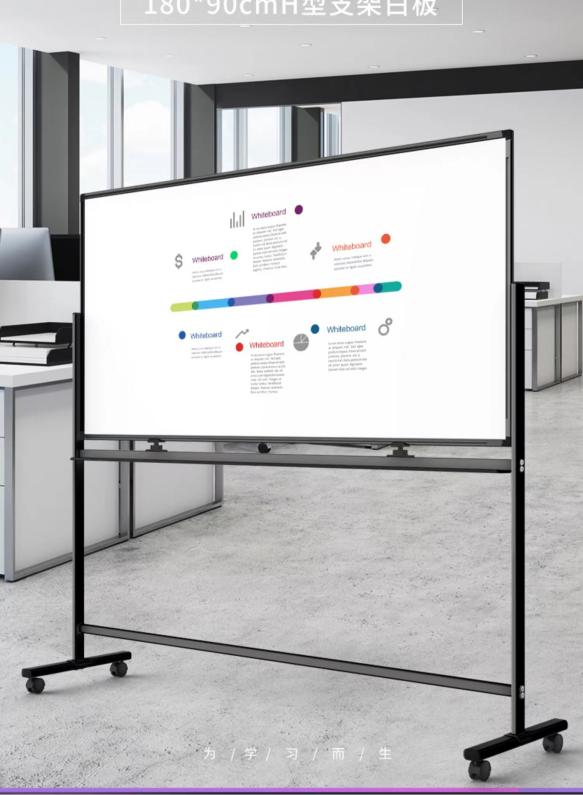 套67成人画架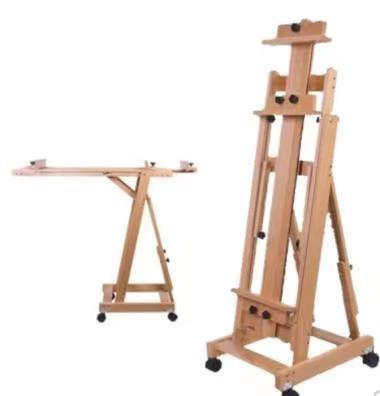 尺寸：总高度不小于170CM，具体规格按用户要求制作。2、材质：采用优质榉木。3、做工：表面精抛光, 无毛刺, 角度可调。4、功能：可平放5、装备：可另加移动万向轮副808成人画板尺寸：4k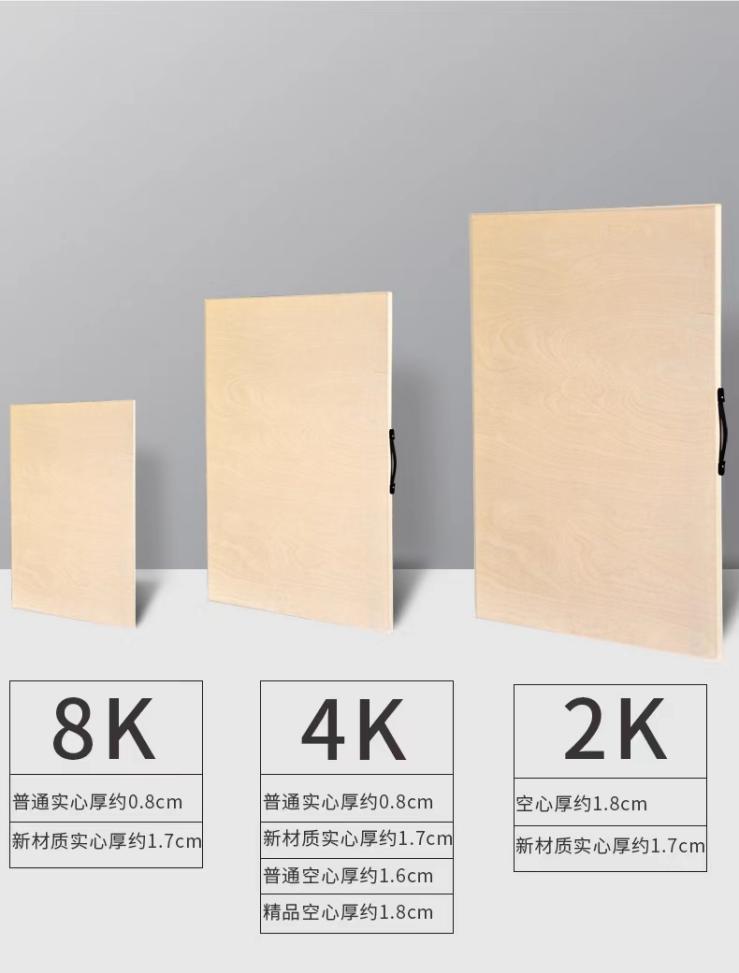 要求：带手提实心（厚约1.7CM）画板，实木包边。张809★储藏柜颜色：深胡桃色尺寸：80 X 30 X 182cm样式：双门单抽，上钢化玻璃门，下木门。材质：加厚大于16MM人造密度板材，环保达标。人造板材甲醛释放量符合国家E0级环保等级要求。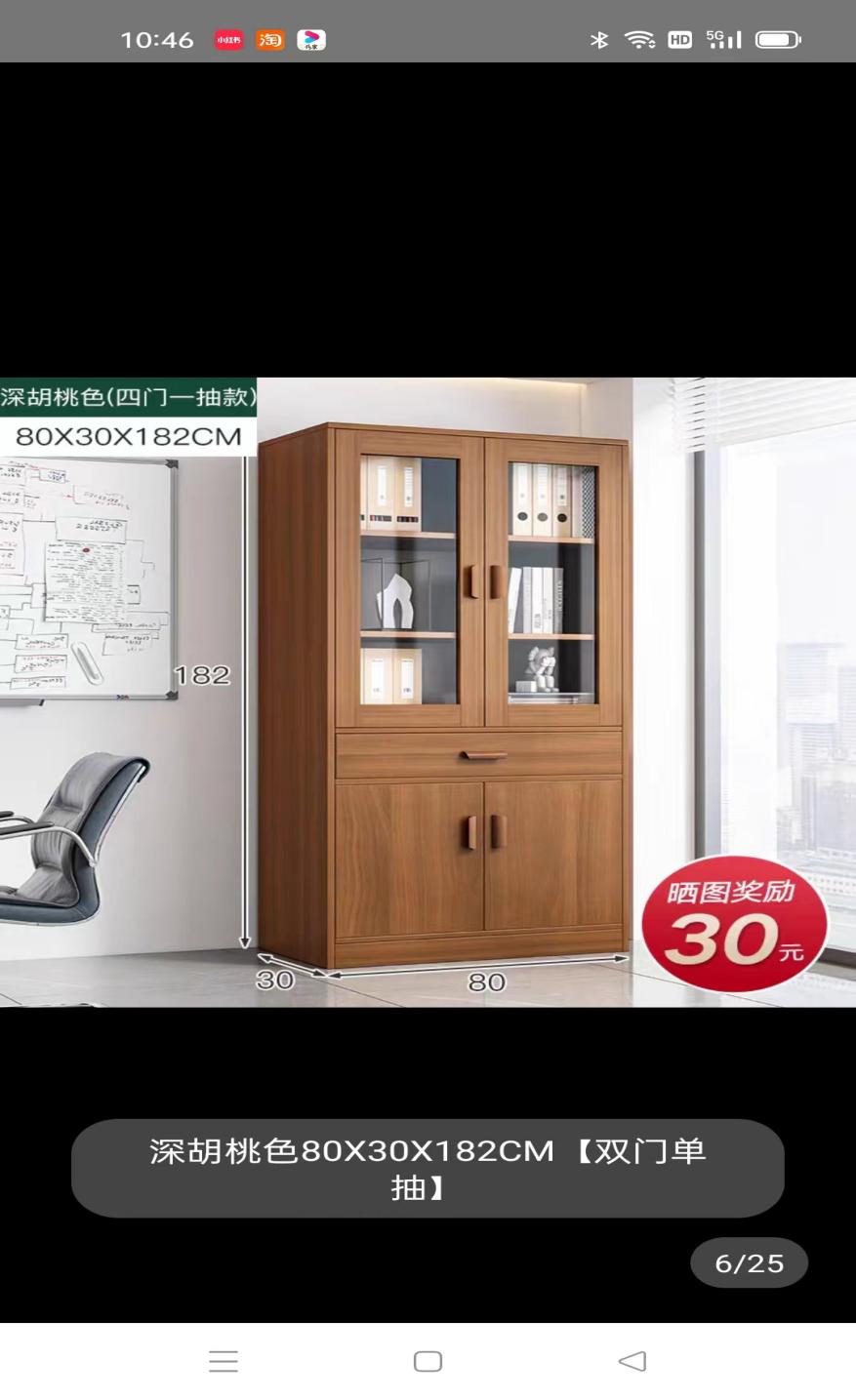 组3合计合计合计合计合计合计合计备注：1、投标产品需与明细报价表中产品参数、颜色、款式等要求保持一致；对加★的产品，需提供国家认可的第三方有权机构出具的检测报告;E0级环保等级要求(甲醛释放量≤0.5mg/l)，E1级环保等级要求(甲醛释放量≤1.5mg/l)备注：1、投标产品需与明细报价表中产品参数、颜色、款式等要求保持一致；对加★的产品，需提供国家认可的第三方有权机构出具的检测报告;E0级环保等级要求(甲醛释放量≤0.5mg/l)，E1级环保等级要求(甲醛释放量≤1.5mg/l)备注：1、投标产品需与明细报价表中产品参数、颜色、款式等要求保持一致；对加★的产品，需提供国家认可的第三方有权机构出具的检测报告;E0级环保等级要求(甲醛释放量≤0.5mg/l)，E1级环保等级要求(甲醛释放量≤1.5mg/l)备注：1、投标产品需与明细报价表中产品参数、颜色、款式等要求保持一致；对加★的产品，需提供国家认可的第三方有权机构出具的检测报告;E0级环保等级要求(甲醛释放量≤0.5mg/l)，E1级环保等级要求(甲醛释放量≤1.5mg/l)备注：1、投标产品需与明细报价表中产品参数、颜色、款式等要求保持一致；对加★的产品，需提供国家认可的第三方有权机构出具的检测报告;E0级环保等级要求(甲醛释放量≤0.5mg/l)，E1级环保等级要求(甲醛释放量≤1.5mg/l)备注：1、投标产品需与明细报价表中产品参数、颜色、款式等要求保持一致；对加★的产品，需提供国家认可的第三方有权机构出具的检测报告;E0级环保等级要求(甲醛释放量≤0.5mg/l)，E1级环保等级要求(甲醛释放量≤1.5mg/l)备注：1、投标产品需与明细报价表中产品参数、颜色、款式等要求保持一致；对加★的产品，需提供国家认可的第三方有权机构出具的检测报告;E0级环保等级要求(甲醛释放量≤0.5mg/l)，E1级环保等级要求(甲醛释放量≤1.5mg/l)备注：1、投标产品需与明细报价表中产品参数、颜色、款式等要求保持一致；对加★的产品，需提供国家认可的第三方有权机构出具的检测报告;E0级环保等级要求(甲醛释放量≤0.5mg/l)，E1级环保等级要求(甲醛释放量≤1.5mg/l)